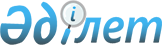 Об установлении ограничительных мероприятий
					
			Утративший силу
			
			
		
					Решение акима сельского округа Караспан Ордабасинского района Туркестанской области от 5 апреля 2024 года № 33. Утратило силу решением акима сельского округа Караспан Ордабасинского района Туркестанской области от 11 июня 2024 года № 52
      Сноска. Утратило силу решением акима сельского округа Караспан Ордабасинского района Туркестанской области от 11.06.2024 № 52 (вводится в действие со дня его первого официального опубликования).
      В соответствии с пунктом 7 статьи 10-1 Закона Республики Казахстан "О ветеринарии", приказом министра сельского хозяйства Республики Казахстан от 9 февраля 2015 года № 7-1/86 (зарегистрирован в Министерстве юстиции Республики Казахстан 12 марта 2015 года № 10414) и приказом руководителя Ордабасинской районной территориальной инспекции Комитета ветеринарного контроля и надзора Министерства сельского хозяйства Республики Казахстан от 03 апреля 2024 года №08-02 - 07/125, аким сельского округа Караспан РЕШИЛ:
      1. Ввести ограничительные мероприятия в связи с положительным результатом на "бешенство" крупного рогатого скота по улице Жандосова №3, населенного пункта Батырата сельского округа Караспан Ордабасинского района.
      2. Контроль за исполнением данного решения оставляю за собой.
      3. Настоящее решение вводится в действие со дня его первого официального опубликования.
					© 2012. РГП на ПХВ «Институт законодательства и правовой информации Республики Казахстан» Министерства юстиции Республики Казахстан
				
      Аким сельского округа

Н.Умаров
